	CAT DATA SHEET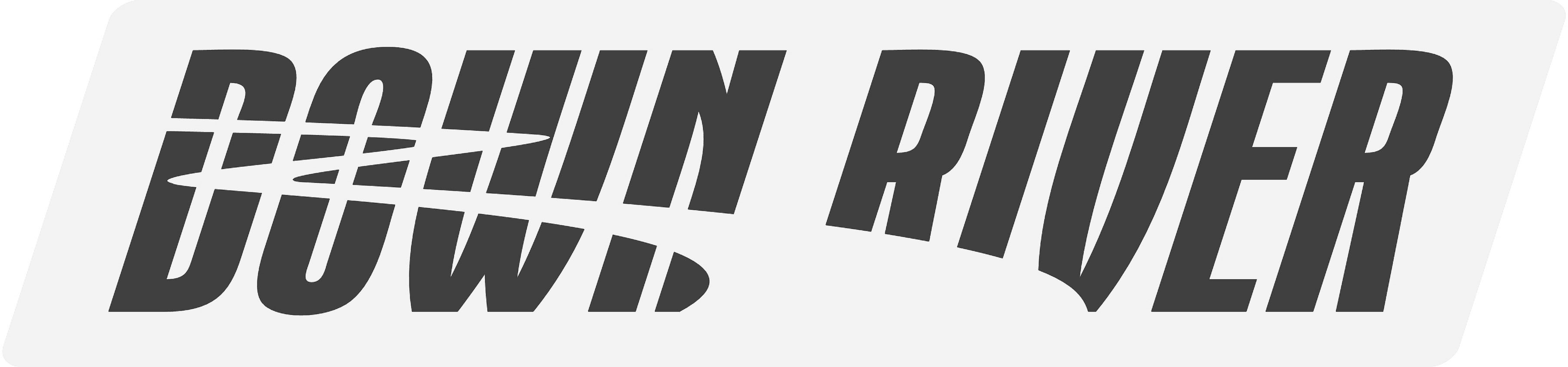 Make:	     	Total Tube Length:	     ’      ”Model:	     	Measured by: CustomerYear: 	     	Date Measured: 	      /       /      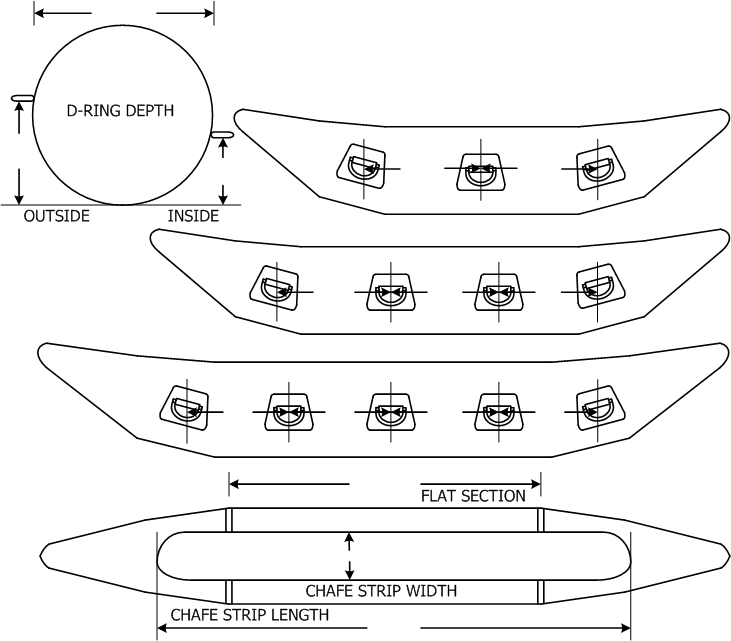 	     ”	# of D-Rings: (use appropriate drawing below)     ”	     ”	      ”	      ”	     ”	      ”	     ”	     ”	     ”	      ”	      ”	       ”	      ”	       ”